     Муниципальное бюджетное  общеобразовательное учреждение                    «Средняя общеобразовательная школа № 48»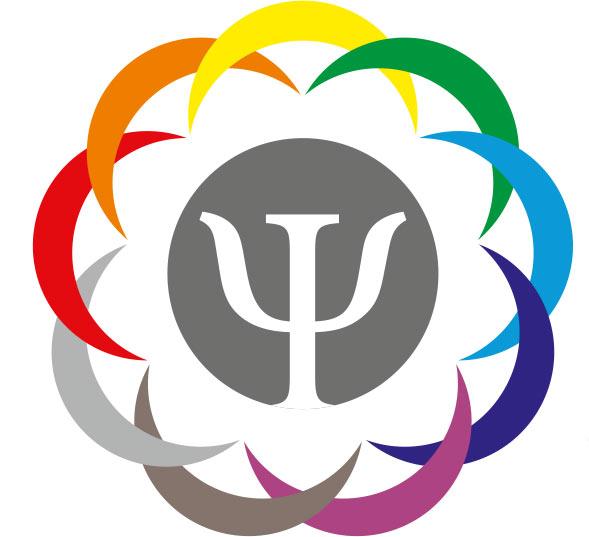                Справка    «Организация  коррекционно-развивающей  работы                                в классах КРО (ОВЗ)».                             за 2019-2020 учебный год                                                        Подготовила  педагог-психолог:  Алиева Н.С.                                              Махачкала 2020г.              Организация  коррекционно-развивающей  работыв классах КРО (ОВЗ).Актуальность потребности в коррекционной работе обусловлена наличием в школе  детей, имеющих справки ПМПК, речевые расстройства, а так же наличие класса с программой коррекционного развивающего обучения.  Это создает условия для того, чтобы учащиеся  стали полноправными членами школьного сообщества, субъектами межличностных отношений в окружающем их пространстве, определились в дальнейшем с перспективами своей жизненной траектории.Категории детей с ОВЗ, обучающиеся в школе:дети с нарушениями эмоционально – волевой сферы и поведения; с нарушениями речиОсновными направлениями деятельности психолога с детьми ОВЗ являлись:- Психодиагностическая работа;- Коррекционно-развивающая работа;- Консультативная работа;- Просветительская;- Профилактическая.Диагностическая работа  Работа с детьми ОВЗ велась по намеченному плану на 2019-2020 учебный год. Использовались такие методики и тесты как: методика определения самооценки «Лесенка», тест школьной мотивации Лускановой, тест «Незаконченное предложение», методики долговременной  памяти «Заучивание 10 слов», «Дом-дерево-человек», «Методика Кто Я?», «Социометрия».   Доминирующим видом деятельности педагога-психолога, работающего с учащимися из класса КРО, является психокоррекционная и психопрофилактическая работа.Была сформирована групповая и индивидуальная форма работы, занятия были построены в форме игры и включены методики, стимулирующие развитие детей, как в сфере взаимоотношений, так и в познавательной деятельности. Игровая деятельность обучала ребенка управлять своим поведением и через взаимодействие с другими расширять его ролевой репертуар. Общение в группе расширяла границы видения ребенком своих возможностей через отражение действий других детей. Создание ситуации успеха выявляла способность ребенка в самоактуализации и в более эффективном усвоении получаемых знаний. Наибольшей привлекательностью обладали ролевые игры. Коррекционно-развивающая работа.                                           Содержание работы: Используемые технологии на занятиях:- технология тренинговой работы, для использования активных методов групповой работы, позволяющей  отработать конкретные поведенческие навыки с учащимися;-технология рисуночной арт – терапии :игротерапия (терапия через игру, игровые ситуации)изотерапия (рисование)звукотерапия (основана на частотном колебании различных звуков и их влиянии на организм, например, звуки природы)сказкотерапия (проигрывание и анализ сказок)цветотерапия (работа с  цветом)Структура занятий:1.Ритуал приветствия.                                                                                   2.Разминка.                                                                                                       3.Обсуждение домашнего задания (если оно было).                                       4.Основная часть занятия                                                                                                    5.Обсуждение итогов занятия или рефлексия.                                                               6.Ритуал прощанияДля предотвращения возможных проблем провожу следующие профилактические мероприятия:-Различные мероприятия для  создания доброжелательной  обстановки и атмосферы в коллективе, формирование групповой сплочённости. -Пропаганда здорового образа жизни, конкурсы  рисунков на тему: «Мы за спорт!»-Профилактика ПАВ у младших школьников «Сказка о черных братьях».-Просмотры различных видеороликовКонсультативная деятельностьКонсультативную деятельность я реализую по следующим направлениям:Мероприятия по пропаганде психологической помощи:индивидуальные консультации, беседы;занятия-практикумы «родитель+учащийся»;Разработка памяток-рекомендаций для родителей, учителя. Организация лекторий для родителей: « Режим дня в классе КРО». Консультации для родителей  с детьми  ОВЗ проводились по запросу в индивидуальном порядке .В октябре и декабре были даны рекомендации по работе с детьми с ОВЗ, ведется консультативная работа с классным руководителем 4 «ж» Сулеймановой Х. О.  Были проведены индивидуальные беседы с некоторыми учащимися.Выводы:    Коррекционно-развивающую работу по динамике можно считать достаточно успешной. Диагностическая работа выявила некоторые недостатки, стоит обратить внимание на усиление групповой коррекционной работы с некоторыми учащимися, наблюдается недостаточная мотивированность учащихся. Слабая мотивация учения обусловлена зачастую снижением успеваемости  учащихся, наличием поведенческих особенностей, особенностей эмоционально – волевой сферы. На основании диагностического материала производились  индивидуальные коррекционные занятия. Ведущей формой коррекции была выбрана игротерапия. Задачей была  – научить детей понимать собственное эмоциональное состояние, выражать свои чувства и распознавать чувства других людей через мимику, жесты, выразительные движения, интонации. На занятиях используются  также имитационные и ролевые игры, рисуночные методы, психогимнастика. Коррекционно – развивающие занятия с детьми, включающие в себя элементы психогимнастики, упражнений на развитие моторики и познавательных процессов, способствовали повышению уровня школьного обучения. Занятия способствовали снижению эмоционального напряжения, развитию психических процессов (памяти, внимания, мышления, восприятия, органов чувств, вестибулярного аппарата и коррекции личностных особенностей, а так же релаксации). В то же время еще необходимо четко выстроить учебный процесс ребенка дома, сделать акцент на продуктивную мотивацию к обучению учащихся. Работа с детьми КРО – это очень сложный и трудоёмкий процесс. И для успешного обучения ребёнка с ОВЗ в школе необходимо совместное взаимодействие всех участников образовательного процесса (детей, родителей и педагогов). В работе с ребенком с ОВЗ педагогу следует учитывать следующие особенности:Как правило, родители "особых" детей готовы к сотрудничеству и взаимодействию с педагогом. Очень важно уже в самом начале обсуждать возникающие проблемы и искать совместные пути их решения. Следует узнать у родителей особенности характера, интересы и предпочтения ребенка. Опираясь на данные, полученные от родителей, педагог может более эффективно строить свою работу с ребенком в условиях школы.  Важно вести с родителями конструктивный диалог, не оценивать высказывания, а стараться узнать как можно больше важного и полезного о ребенке.Другой важный момент во взаимодействии с ребенком с ОВЗ - это опора на его сильные стороны. Не стоит видеть в ребенке лишь отрицательные черты - это приведет к негативным эмоциям, которые не способствуют развитию учащегося  и никак не изменят ситуацию к лучшему. Правильней будет сосредоточиться на успехах и достижениях ребенка, пусть небольших, но очень важных для него. Для ребенка с ОВЗ очень важно постоянное поощрение за малейшие успехи - это развивает в нем веру в собственные силы и возможности.Следует помнить о том, что детям с ОВЗ необходимы другие методы и способы подачи информации. Зачастую им требуется больше времени для принятия инструкции взрослого и выполнения заданий, чем другим детям.Педагог ни в коем случае не должен сравнивать "особого" ребенка с другими детьми, ведь его развитие идет другим, собственным путем.Начало формыПедагог-психолог: Алиева Н.С.№Категория детей с ОВЗВиды коррекционно-развивающих занятий1Дети с неглубокими нарушениями       эмоционально-волевой сферы и поведения. Занятия по коррекции психоэмоциональной сферы и произвольности Релаксационные упражнения для мимики лица, драматизация, чтение по ролям и т.д.2Дети со сниженными интеллектуальными
способностями.Упражнение «Коврик» (развитие мышления).3Дети с дефицитом внимания и низким уровнем самоконтроля. Упражнение «Дневник  занятий» (развитие навыков самоанализа, формирование позитивного самовосприятия и самооценки (замечать и радоваться своим успехам).4Занятия по коррекции познавательных процессов.Дидактическая игра «Наведи порядок» (развивать внимание память, процессы мышления, целеустремленность, умение достигать цели).5Дети инвалиды. Занятия по коррекции   психоэмоциональной сферы.Развитие произвольностиУпражнение «Рисование двумя руками одновременно»6Слуховая памятьУпражнение: «Заучивание слов и пар слов, отсроченное воспроизведение образов, слов, цифр, имён и фамилий».